THÔNG BÁO TUYỂN DỤNG NHÂN SỰ Tổ chức giáo dục quốc tế LIA hoạt động trong lĩnh vực tư vấn du học Đức, là đơn vị uy tín với các bạn du học sinh Việt Nam và đối tác là các trường học tại Đức, trường học tại Việt Nam và Đại sứ quán Đức. LIA liên kết với các cơ sở giáo dục tại Đức để tổ chức chương trình đưa học sinh/sinh viên Việt Nam sang Đức học tập, làm việc và định cư. Địa chỉ: số 89 Nguyễn Ngọc Nại, Thanh Xuân, Hà Nội.Vị trí tuyển dụng:
- Nhân viên Digital Marketing (full - time): 
- Số lượng: 03 người
1. Senior Digital Marketing:* Mô tả công việc:Lập và triển khai kế hoạch Marketing của công ty, đánh giá hiệu quả trước và sau khi thực hiệnHoạch định kế hoạch Marketing, phân tích và đánh giá hiệu quảTuyển chọn, đào tạo và quản lý nhân viên trong teamTham mưu và đề xuất với Ban Giám Đốc về các ý tưởng, kế hoạch quảng bá hình ảnh công tyLên ý tưởng và thực hiện các chiến dịch viral, concept chụp ảnh, làm video clipPhối hợp và thiết kế ấn phẩm truyền thông theo định hướng của Công tyLiên hệ phối hợp với đội truyền thông của công ty khi tổ chức chiến dịch, sự kiện, hội thảoCó trách nhiệm và tinh thần làm việc tự giác cũng như phối hợp với công việc được giao* Quyền lợi:Từ 15 triệu VNĐ + thưởng hấp dẫn (theo năng lực), lương có thể thương lượng khi phỏng vấn Được đóng đầy đủ BHXH, BHYT theo quy định của Nhà nước.Nâng lương theo quy định của Công ty và các chế độ đãi ngộ khác.Được làm việc trong môi trường trẻ trung, chuyên nghiệp, thân thiện, năng động2. Junior Digital Marketing:* Mô tả công việc:Phối hợp và triển khai kế hoạch Marketing kèm đánh giá hiệu quảLên ý tưởng và thực hiện chiến dịch viral, concept chụp ảnh, làm video clipPhối hợp cùng đội truyền thông tổ chức chiến dịch, sự kiện, hội thảoCó trách nhiệm và tinh thần làm việc tự giác cũng như phối hợp với công việc được giao* Quyền lợi:Từ 7 triệu VNĐ + thưởng hấp dẫn (theo năng lực), lương có thể thương lượng khi phỏng vấn Được đóng đầy đủ BHXH, BHYT theo quy định của Nhà nướcNâng lương theo quy định của Công ty và các chế độ đãi ngộ khácĐược làm việc trong môi trường trẻ trung, chuyên nghiệp, thân thiện, năng động3. Offline Marketing:* Mô tả công việc:Liên hệ đối tác, phối hợp tổ chức sự kiện, hội thảo của công tyQuản lý hồ sơ, giấy tờ của học viênCó trách nhiệm và tinh thần làm việc tự giác cũng như phối hợp với công việc được giao* Quyền lợi:Từ 7 triệu VNĐ + thưởng hấp dẫn (theo năng lực), lương có thể thương lượng khi phỏng vấn Được đóng đầy đủ BHXH, BHYT theo quy định của Nhà nướcNâng lương theo quy định của Công ty và các chế độ đãi ngộ khácĐược làm việc trong môi trường trẻ trung, chuyên nghiệp, thân thiện, năng động* *Yêu cầu trình độ:Trình độ: Cao đẳng trở lên, ưu tiên ĐH chuyên ngành Marketing, quảng cáoCó ít nhất 03 năm kinh nghiệm trở lên làm công việc Digital Marketing, Social Media, chạy quảng cáo Facebook, Google adwords, quản lý Website, YoutubeCó khả năng thiết kế và tối ưu các ấn phẩm truyền thôngSử dụng thành thạo Microsoft Office và biết dùng phần mềm chỉnh sửa ảnh/videoNgoại ngữ: Tiếng Anh giao tiếp, biết tiếng Đức là một lợi thếSáng tạo, nhanh nhẹn, nhiệt tình, mạnh mẽ, quyết đoán trong công việcCó máy tính xách tay trong thời gian thử việc
** HỒ SƠ XIN VIỆC:CV, SYLL có ảnh, Đơn xin việc Bản sao công chứng bằng cấpCMTND, Giấy khai sinh, Hộ khẩuCác giấy tờ khác nếu cóCV gửi về địa chỉ: congtylia@gmail.comĐiện thoại liên hệ: 098.668.5400Hà Nội, ngày ... tháng ...  năm .........							GIÁM ĐỐC							Nguyễn Xuân ThảoCÔNG TY TNHH HOẠT ĐỘNG QUỐC TẾ HÀNG ĐẦU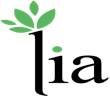 CỘNG HÒA XÃ HỘI CHỦ NGHĨA VIỆT NAMĐộc lập – Tự do -  Hạnh phúc-----------o0o-----------